25/05 RM03927Hardware e SoftwareATIVIDADE – PÁGINA: 281) O que é um HARDWARE? Dê 03 exemplos:HARDWRE    ´É A  PARTED FISCA DE UM CONPUTADOR/´É FOMADO PELO2) O que é um SOFTWARE? Dê 02 exemplos:-SOFTWARE ´É UMA  SEQUênci de istruç3) Escreva (S) para SOFTWARE e (H) para HARDWARE: ( )                          ( )                             ( )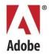 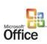 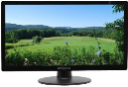 ( )                           ( )                          ( )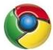 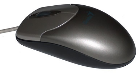 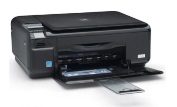 